nr 38/2020 (861)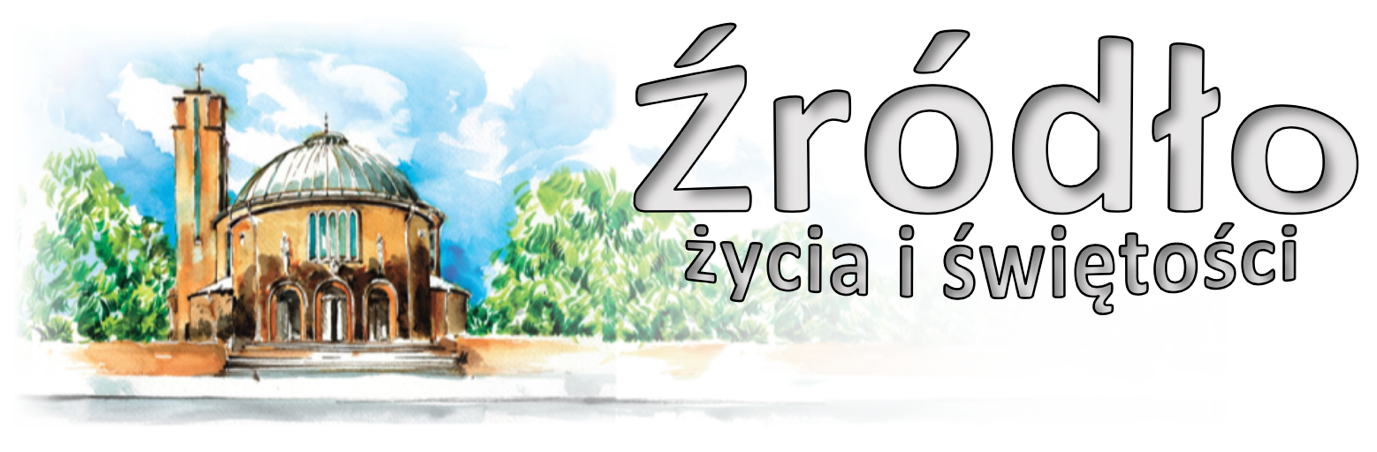 20 września 2020 r.gazetka rzymskokatolickiej parafii pw. Najświętszego Serca Pana Jezusa w RaciborzuXXV niedziela zwykłaEwangelia według św. Mateusza (20,1-16)„Jezus opowiedział swoim uczniom tę przypowieść: Królestwo niebieskie podobne jest do gospodarza, który wyszedł wczesnym rankiem, aby nająć robotników do swej winnicy. Umówił się z robotnikami o denara za dzień i posłał ich do winnicy. Gdy wyszedł około godziny trzeciej, zobaczył innych, stojących na rynku bezczynnie, i rzekł do nich: Idźcie i wy do mojej winnicy, a co będzie słuszne, dam wam. Oni poszli. Wyszedłszy ponownie około godziny szóstej i dziewiątej, tak samo uczynił. Gdy wyszedł około godziny jedenastej, spotkał innych stojących i zapytał ich: Czemu tu stoicie cały dzień bezczynnie? Odpowiedzieli mu: Bo nas nikt nie najął. Rzekł im: Idźcie i wy do winnicy! A gdy nadszedł wieczór, rzekł właściciel winnicy do swego rządcy: Zwołaj robotników i wypłać im należność, począwszy od ostatnich aż do pierwszych! Przyszli najęci około jedenastej godziny i otrzymali po denarze. Gdy więc przyszli pierwsi, myśleli, że więcej dostaną; lecz i oni otrzymali po denarze. Wziąwszy go, szemrali przeciw gospodarzowi, mówiąc: Ci ostatni jedną godzinę pracowali, a zrównałeś ich z nami, którzyśmy znosili ciężar dnia i spiekoty. Na to odrzekł jednemu z nich: Przyjacielu, nie czynię ci krzywdy; czy nie o denara umówiłeś się ze mną? Weź, co twoje i odejdź! Chcę też i temu ostatniemu dać tak samo jak tobie. Czy mi nie wolno uczynić ze swoim, co chcę? Czy na to złym okiem patrzysz, że ja jestem dobry? Tak ostatni będą pierwszymi, a pierwsi ostatnimi.”Przypowieść o robotnikach w winnicy zawiera w sobie dwie główne prawdy porządku nadprzyrodzonego. Prawda pierwsza: sprawiedliwość królestwa Bożego wypełnia się również przez czyny człowieka, przez jego „pracę w winnicy Pańskiej”. Każdy jest wezwany do „budowania” świata w różny sposób, w różnych porach i aspektach życia doczesnego. Prawda druga: dar, jakim jest królestwo Boże dla człowieka, jest większy od jakiejkolwiek miary, którą ludzie przywykli mierzyć stosunek pomiędzy zasługą a nagrodą, pomiędzy pracą a płacą. I dlatego też wielkość daru, jakim jest królestwo Boże, nie da się wyliczyć według samego kryterium ludzkiej zasługi. Dar ten zawsze przerasta człowieka. Jest całkowicie nadprzyrodzony. Tekst przypowieści o robotnikach w winnicy pobudza nas do refleksji nad pracą człowieka.Uczniowie Chrystusa, posłani przez samego Pana do winnicy, czyli do domów, miejsc pracy, szkół bądź stowarzyszeń obywatelskich nie mogą sobie pozwolić na to, by „stać na rynku bezczynnie” (Mt 20,3), ani też pogrążyć się tak głęboko w wewnętrznych sprawach życia parafialnego, by zapomnieć o nakazie czynnego ewangelizowania innych ludzi. Chrześcijanie, ożywiani mocą zmartwychwstałego Pana i Jego Ducha, muszą powrócić do swojej „winnicy”, powodowani gorącym pragnieniem „mówienia” o Chrystusie oraz „ukazywania” Go światu. Pamiętajcie: Bóg wie o trudnościach, zna „ciężar dnia i spiekoty” (Mt 20,12) i jest Bogiem wiernym; z Jego strony nigdy nie zabraknie łask potrzebnych do wytrwania i szczęśliwej odpowiedzi na powołanie. A z waszej strony, jestem pewien, że nie zabraknie wielkoduszności i posłuszeństwa.św. Jan Paweł II, 1979 i 1982 rOgłoszenia z życia naszej parafiiPoniedziałek – 21 września 2020 – św. Mateusza, Apostoła i Ewangelisty 		Mt 9,9-13	  630			Do Bożej Opatrzności przez wstawiennictwo Matki Boskiej Nieustającej Pomocy z podziękowaniem za otrzymane łaski z okazji urodzin Krystyny oraz Andrzeja, z prośbą o Boże błogosławieństwo na dalsze lata dla całej rodziny	  900			Do Miłosierdzia Bożego za †† rodziców Janinę i Bolesława oraz brata Wiesława Celejewskich i całe †† pokrewieństwo	1730			Adoracja i Różaniec w intencji chorych, Służby Zdrowia i o ustanie epidemii	1800	1.	Za †† dziadków Józefę i Jana Tarnawskich oraz dziadków Pelagię i Józefa Paszkowskich			2.	Za † męża Tadeusza w 20. rocznicę śmierci, †† rodziców z obu stron oraz z prośbą przez wstawiennictwo Matki Bożej o zdrowie i błogosławieństwo w rodzinieWtorek – 22 września 2020 								Łk 8,19-21	  630	1.	Za † męża Ryszarda w 22. rocznicę śmierci, †† rodziców, rodzeństwo i †† z rodziny z obu stron			2.	Za †† rodziców Edwarda i Weronikę Strzeleckich, szwagra Adama Kudasiewicza	  800			W języku niemieckim: Za †† rodziców Marię i Zygmunta, pokrewieństwo z obu stron i dusze w czyśćcu cierpiące	1730			Adoracja i Różaniec w intencji chorych, Służby Zdrowia i o ustanie epidemii	1800	1.	Do Bożej Opatrzności z okazji 50. rocznicy urodzin Dariusza z podziękowaniem za otrzymane łaski, z prośbą o Boże błogosławieństwo i zdrowie			2.	Do Miłosierdzia Bożego za † mamę Helenę w 5. rocznicę śmierci, †† ojca Józefa, teścia Stanisława i za †† z rodziny	1900			Liturgia sakramentu bierzmowaniaŚroda – 23 września 2020 – św. Pio z Pietrelciny, kapłana 				Łk 9,1-6	  630			Za † mamę Annę w rocznicę śmierci, †† z rodziny, znajomych i dusze w czyśćcu cierpiące	  900			Za †† rodziców Marię, Stanisława i Piotra Szumacher, Krystynę Hruby, Rozalię i Zofię Sutor oraz pokrewieństwo	1730			Adoracja i Różaniec w intencji chorych, Służby Zdrowia i o ustanie epidemii	1800	1.	Do Miłosierdzia Bożego za †† Konrada Bula, córkę Irenę, rodziców, teściów, całe pokrewieństwo i dusze w czyśćcu cierpiące			2.	Do Miłosierdzia Bożego za † Tadeusza Laskowskiego (od sąsiadów z ulicy Pomnikowej 8)Czwartek – 24 września 2020 								Łk 9,7-9	  630	1.	Do Bożej Opatrzności w intencji Wandy z okazji 80. rocznicy urodzin z podziękowaniem za otrzymane łaski, z prośbą o Boże błogosławieństwo i zdrowie			2.	Za † Jana Oczek w 1. rocznicę śmierci	1630			Spowiedź dla dzieci	1730			Adoracja i Różaniec w intencji chorych, Służby Zdrowia i o ustanie epidemii	1800	1.	Za †† mamę Halinę Mielczarek w 30. rocznicę śmierci, ojca Grzegorza w 23. rocznicę śmierci			2.	Do Miłosierdzia Bożego za † Henryka Pielczyka w rocznicę urodzin, †† teścia Szczepana, dziadków z obu stron oraz wszystkich †† z rodziny o dar życia wiecznegoPiątek – 25 września 2020 								Łk 9,18-22	  630			Do Bożej Opatrzności z podziękowaniem za otrzymane łaski dla Eugenii i Józefa, z prośbą o dalsze i o błogosławieństwo dla całej rodziny	  900			W dniu 60. urodzin Marii z podziękowaniem za otrzymane łaski, z prośbą o zdrowie, Boże błogosławieństwo, opiekę Najświętszej Maryi Panny z Góry Karmel	1500			Koronka do Bożego Miłosierdzia	1730			Adoracja i Różaniec w intencji chorych, Służby Zdrowia i o ustanie epidemii	1800	1.	Za †† rodziców Różę i Franciszka Madeckich			2.	Za †† Rudolfa i Gertrudę Starzyńskich, dziadków z obu stron i pokrewieństwo	1900			Spotkanie dla młodzieży – Modlitwa w duchu Taize Sobota – 26 września 2020 								Łk 9,43b-45	  630	1.	Z okazji urodzin Małgorzaty Pączko o Boże błogosławieństwo i potrzebne łaski do zbawienia dla całej rodziny oraz za dusze w czyśćcu cierpiące			2.	Do Bożej Opatrzności w 30. rocznicę ślubu w intencji Ewy i Krzysztofa, prosząc o błogosławieństwo i potrzebne łaski	1700			Adoracja i Różaniec w intencji chorych, Służby Zdrowia i o ustanie epidemii	1730			Nieszpory Maryjne	1800			W sobotni wieczór: 1. Za † mamę Klarę Płaczek w rocznicę śmierci, †† męża Horsta Płaczek, dziadków, pokrewieństwo i dusze w czyśćcu cierpiące			2.	Z podziękowaniem za otrzymane łaski, z prośbą o Boże błogosławieństwo dla Agnieszki i Michała w 10. rocznicę ślubu oraz o zdrowie dla ich syna MarcelaXXVI Niedziela Zwykła – 27 września 2020 			Ez 18,25-28; Flp 2,1-11; Mt 21,28-32	  700			Za † Karola Sikora w 2. rocznicę śmierci, †† z rodziny i dusze w czyśćcu cierpiące	  830			Godzinki o Niepokalanym Poczęciu NMP	  900			Dziękczynna w intencji Andrzeja z okazji 65. rocznicy urodzin z prośbą o zdrowie i Boże błogosławieństwo na dalsze lata życia						Szkoła Liturgiczna – Nowe Modlitwy Eucharystyczne	1030			W intencji rocznych dzieci: Jakub i Jan Brąś, Tymon Dawid Żurek, Natalia Podolak, Lena Mamczur, Oscar Szymański, Magda Magdalena Gęsior, Liliana Mikołajczyk	1200			Do Bożej Opatrzności w intencji Konrada Depta z okazji 60. rocznicy urodzin z podziękowaniem za otrzymane łaski, z prośbą o dalszą opiekę, błogosławieństwo i zdrowie dla solenizanta i całej rodziny	1700			Adoracja i Różaniec w intencji chorych, Służby Zdrowia i o ustanie epidemii	1730			Nieszpory niedzielne	1800			Za †† rodziców Kamilę i Tadeusza Nowak, Emilię i Roberta Grzesik, brata Ryszarda i wszystkich †† z obu stron	1900			Wieczór Filmowy – „Koło zamachowe”W tym tygodniu modlimy się: w intencji przyjmujących sakrament bierzmowaniaDzisiaj w naszej parafii dziękujemy za pracę rolników, działkowiczów oraz za wszystkie zbiory i plony ziemi.Dzisiaj jeszcze o 1400 Msza Święta w rycie Trydenckim. Zapraszamy na godz. 1700 na modlitwę Różańcową za chorych, Służbę Zdrowia i o ustanie epidemii (w tygodniu Różaniec z Adoracją o 1730), oraz na godz. 1730 na nieszpory niedzielne.W poniedziałek o 2000 próba scholi.Po przerwie wznowione zostają spotkania Klubu Seniora. Zapraszamy do domu katechetycznego na wtorek na godz. 1530. Zapraszamy również nowe osoby.We wtorek o 1800 próba chóru.Również we wtorek, 22 września, w czasie Mszy Świętej o godz. 1900 udzielony zostanie sakrament bierzmowania młodzieży naszej parafii. Pierwotnie uroczystość miała zgromadzić także młodzież z innych parafii, ale ze względów bezpieczeństwa odbędzie się w kilku miejscach. Stąd zmiana godziny Liturgii. Bierzmowania udzieli ksiądz Biskup Ordynariusz.Spotkanie Ruchu Rodzin Nazaretańskich oraz Kręgu Biblijnego, w środę po wieczornej Mszy.W środę w kościele św. Józefa na Ocicach o 1900 odbędzie się spotkanie Ruchu Szensztackiego w ramach Rodzin przyjmujących obraz Matki Bożej Trzykroć Przedziwnej. Spotkanie poprowadzi O. Romuald Kszuk.Okazja do spowiedzi dla dzieci w czwartek o 1630. W piątek o 1500 Koronka do Bożego Miłosierdzia.Młodzież zapraszamy na spotkanie – modlitwę w duchu Taize w piątek o godz. 1900. W przeszłą niedzielę w kaplicy pod kościołem o godz. 1900 wznawiamy projekcje w ramach Wieczorów Filmowych. Wyświetlimy film pod tytułem „Koło zamachowe”.Wznawiamy również Katechezy o Liturgii. Będą głoszony w niedziele po Mszach Świętych o godz. 900. Poprzednie katechezy są do odsłuchania na stronie internetowej.W sobotę o 1000 spotkanie dla Dzieci Maryi oraz dla kandydatów i ministrantów. Zapraszamy także nowe osoby, zwłaszcza z grona dzieci Komunijnych.W przyszłą niedzielę o godz. 1030 Msza Święta w intencji rocznych dzieci.27 września w Gródczankach nieszpory i zakończenie sezonu motocyklowego. Wyjazd o 1530 z parkingu przy kościele św. Mikołaja.Kolekta dzisiejsza przeznaczona jest na bieżące potrzeby parafii. Dziś także dodatkowa zbiórka na cele remontowe. Dzisiaj rozprowadzane są również książki o tematyce religijnej. Dochód przeznaczony jest również na ten cel. Za wszystkie ofiary, kwiaty i prace przy kościele składamy serdeczne „Bóg zapłać”. W minionym tygodniu odeszli do Pana:Stanisława Klimowicz, lat 94, zam. na ul. Ocickiej (pogrzeb w czwartek, 24 IX 2020 o 13.oo)Franciszek Kokora, lat 73, zam. na ul. PomnikowejBożena Dobiak, lat 64, zam. na ul. SłowackiegoEwa Lachowicz, lat 69, zam. na ul. Słowackiego Helena Sywak (lat 80) oraz jej syn Piotr zam. na ul. OpawskiejWieczny odpoczynek racz zmarłym dać Panie.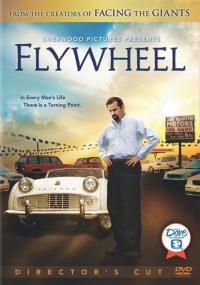 Koło zamachowe - Jay Austin jest właścicielem komisu używanych samochodów i jak większość sprzedawców w jego branży działa w sposób nieuczciwy, sztucznie zawyżając ceny i okłamując swoich klientów, którzy słono przepłacają za zakupione pojazdy. Jego podejście do biznesu przenosi się na jego relację z bliskimi i znajomymi. Wkrótce dochodzi do sytuacji, że nawet jego żona i syn widzą, że nie można mu ufać. Kiedy Jay zostaje poruszony przez Boga zmienia swoje podejście do biznesu "o 180 stopni", z początku nie jest mu łatwo, stoi na skraju bankructwa ale uczciwość, wierność i bezgraniczne zaufanie Bogu zostaje mu w niesamowity sposób wynagrodzona. Niedziela, 27 września 2020, godz. 19.oo kaplica pod kościołem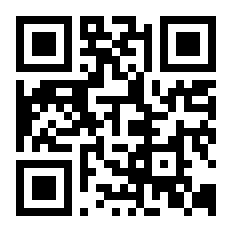 